от 5 мая 2017 года                                                                                                                               № 2Председательствовал: заместитель руководителя администрации муниципального района «Прилузский»,    председатель комиссии  Н.Н. Жук.Участники:Отсутствовали: Новикова Е.В.Повестка заседания:1.Об организации досуговых мероприятий для несовершеннолетних, в том числе по профилактике немедицинского употребления наркотических средств и ПАВ среди несовершеннолетних (в том числе состоящих на всех видах профилактического учета)  и планах на  летние каникулы.2.О результатах правоохранительной деятельности по пресечению незаконного оборота наркотических и психотропных веществ на территории Прилузского района за 2016 год.Выступали:   начальник управления культуры Зуева О.А., заместитель  начальника  отделения   Министерства внутренних дел Российской Федерации по Прилузскому району, подполковник полиции Стрекалов И.А.Заслушав и обсудив информацию, Комиссия РЕШИЛА: Информацию докладчиков принять к сведению.По первому вопросу:1.Управлению культуры (Зуева О.А.):1.1.Организовать реализацию и контроль исполнения планов мероприятий  по проведению профилактических мероприятий  «Подросток на территории муниципального района «Прилузский». Срок :   с 15 мая по 15 сентября 2017 года. 2. Руководителям учреждений культуры муниципального района  «Прилузский»:2.1. В соответствии с приказами учреждений культуры  обеспечить занятость несовершеннолетних, состоящих на профилактических учетах. Срок: в летний период 2017 года.3. Комиссии по делам несовершеннолетних и защите их прав (Жукова.М.П.):3.1. Разработать учетно-профилактические дневники для несовершеннолетних, состоящих на профилактических учетах, с целью контроля участия в профилактических мероприятиях и воспитательно-профилактических работах в летний период. Срок: 25 мая 2017 год.По второму вопросу:2. Главам сельских поселений – председателям МСК :2.1. Рассмотреть вопрос об организации рейдовых мероприятий во время проведения дискотек с участием  преподавателей  общеобразовательных учреждений, родительской общественности, с целью выявления несовершеннолетних,  находящихся в состоянии алкогольного и наркотического опьянения. Срок : с 15 мая по 15 сентября 2017 года.3. Управлению образования (Захарова Г.В.):3.1. Предложить работу по  проведению профилактических инструктажей старшеклассников по предупреждению безопасного поведения в летний период, с привлечением работников здравоохранения, сотрудников ОМВД России по Прилузскому району с демонстрацией документальных фильмов о судьбах наркозависимых лиц. Срок : май 2017 года.4. ОМВД России по Прилузскому району (Лобанов А.Н.) рекомендовать:4.1. Продолжить профилактическую работу   по предотвращению преступлений, связанных с незаконным оборотом наркотических средств и психотропных веществ на территории Прилузского района. Срок – постоянно. Председатель                                                     Н.Н.ЖукСекретарь                                                           В.О.Шендрик 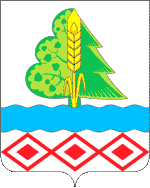 ПРОТОКОЛзаседания антинаркотической комиссии муниципального  района «Прилузский»Члены  антинаркотической комиссии муниципального  района «Прилузский»СекретарьЗахарова Г.В.,Леканова Н.В.,Члены  антинаркотической комиссии муниципального  района «Прилузский»СекретарьЛобанов А.Н.(в отпуске, направлен Стрекалов И.А.),  Трифонова О.Г.(отсутств., направлена Цуканова Г.П.),Члены  антинаркотической комиссии муниципального  района «Прилузский»СекретарьЧукилева Т.В.             Шендрик В.О.ПриглашенныеЗуева О.А.Зуева О.А.